St Andrew’s School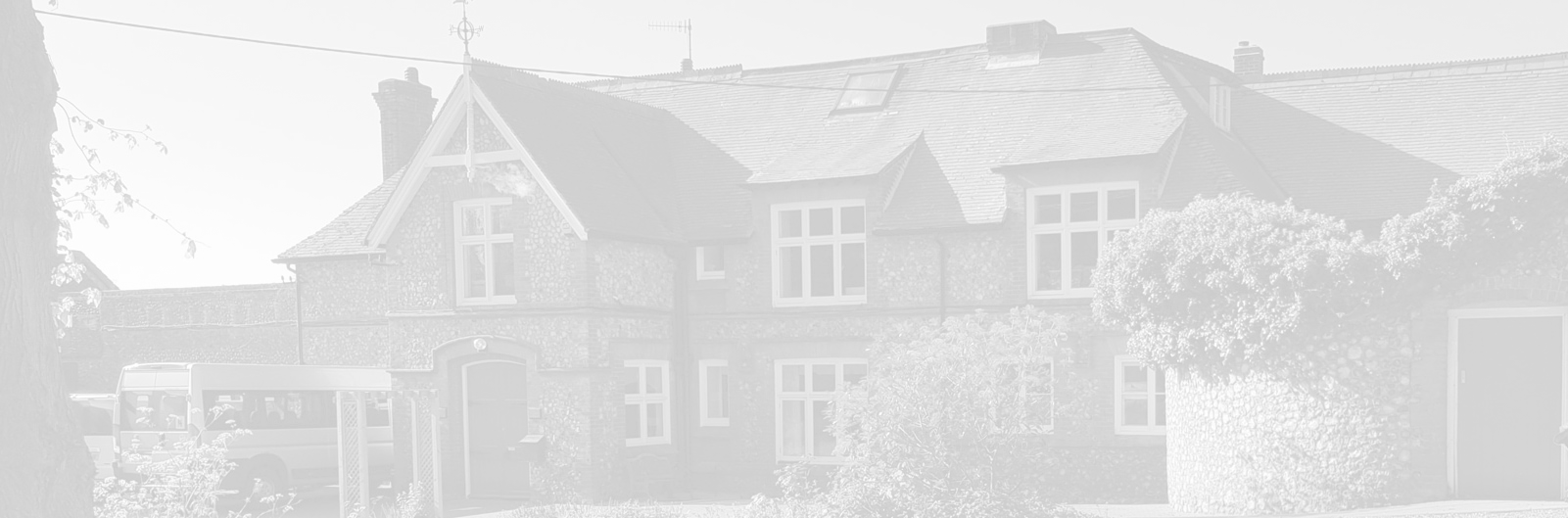 A school with Quaker valuesAylmerton Hall   Holt RoadAylmerton     Norfolk    NR11 8QATelephone:  01263 837927The St Andrew’s School Trust is a Registered Charity No. 1129232Remote LearningPolicyLast reviewed date:			3Adopted by Trustees date:		4Next review date:			6Contents1. Aims	22. Roles and responsibilities	23. Who to contact	44. Data protection	45. Safeguarding	56. Monitoring arrangements	57. Links with other policies	51. AimsThis remote learning policy aims toEnsure consistency in the approach to remote learning for students who are not in schoolSet out expectations for all members of the school community with regards to remote learningProvide appropriate guidelines for data protection2. Roles and responsibilitiesExecutive headteacher to oversee remote learning throughout the schoolHead of School to manage department inputSubject teachers to monitor student responsePastoral Lead to monitor well-being of students2.1 TeachersWhen providing remote learning, teachers must be available between 9am – 3.45pm. If they are unable to work for any reason during this time, for example due to sickness or caring for a dependent, they should report this using the normal absence procedure.  When providing remote learning, Teachers are responsible for:Setting work for their classesEnsuring approximately 30 minutes’ worth of work per lessonSet by 3pm the previous dayEmailed to students with Key Stage Leader and Teaching Assistant carbon copied (cc’d) inbelow.issues.’weekly.Attending virtual meetings with staff, parents, and students:Ensure they are dressed appropriately for any virtual meetingsEnsure locations are appropriateUse the record option for all virtual meetings with studentsThese guidelines apply to any remote learning set up in school and from school2.2 Teaching AssistantsWhen assisting with remote learning, Teaching Assistants must be available between 9am - 4pmIf they’re unable to work for any reason during this time, for example due to sickness or caring for a dependent, they should report this using the normal absence procedure. When assisting with remote learning, Teaching Assistants are responsible for:Supporting students who are not in school with learning remotely:In their class onlySending supportive emails at the beginning and the end of the dayAttending virtual meetings with teachers, parents and students:Ensure they are dressed appropriately for any virtual meetingsEnsure locations are appropriateThese guidelines apply to any remote learning set up in school and from school2.3 Subject leadsAlongside their teaching responsibilities, Subject Leads are responsible for:Considering whether any aspects of the subject curriculum needs to change to accommodate remote learningWorking with Teachers who are teaching their subject remotely to make sure all work set is appropriate and coherentWorking with other Subject Leads and Senior Leaders to make sure work set remotely across all subjects is appropriate and consistent, and deadlines are being set an appropriate distance away from each otherMonitoring the remote work set by Teachers in their subject – explain how they’ll do this, such as through regular meetings with Teachers or by reviewing work setAlerting Teachers to resources they can use to teach their subject remotely2.4 Senior LeadersAlongside any teaching responsibilities, Senior Leaders are responsible for:Co-ordinating the remote learning approach across the school Monitoring the effectiveness of remote learning – explain how they will do this, such as through regular meetings with Teachers and Subject Leaders, reviewing work set or reaching out for feedback from students and parentsMonitoring the security of remote learning systems, including data protection and safeguarding considerations2.5 Designated Safeguarding Lead (DSL)The DSL is responsible for:Ensuring that all school safeguarding procedures are followed in the same way2.6 Students and ParentsStaff can expect students learning remotely to:Be contactable during the school day – although they should consider they may not always be in front of a device the entire timeComplete work to the deadline set by TeachersSeek help if they need it, from Teachers or Teaching AssistantsAlert Teachers if they are not able to complete workStaff can expect parents with children learning remotely to:Make the school aware if their child is sick or otherwise cannot complete workSeek help from the school if they need it Be respectful when making any complaints or concerns known to staff2.7 TrusteesThe Trustees are responsible for:Monitoring the school’s approach to providing remote learning to ensure education remains as high quality as possibleEnsuring that staff are certain that remote learning systems are appropriately secure, for both data protection and safeguarding reasons3. Who to contactIf staff have any questions or concerns about remote learning, they should contact the following individuals:Issues in setting work – Subject LeaderIssues with behaviour – Key Stage Leader Issues with IT – IT staffIssues with their own workload or wellbeing – line managerConcerns about data protection – Julie JacksonConcerns about safeguarding – Johanna Lewis4. Data protection4.1 Accessing Personal DataWhen accessing personal data for remote learning purposes, all staff members will:Explain:How they can access the data, such as on a secure cloud service or a server in your IT networkWhich devices they should use to access the data 4.2 Processing Personal DataStaff members may need to collect and/or share personal data such as email addresses as part of the remote learning system.  As long as this processing is necessary for the school’s official functions, individuals will not need to give permission for this to happen.However, staff are reminded to collect and/or share as little personal data as possible online.4.3 Keeping Devices SecureAll staff members will take appropriate steps to ensure their devices remain secure. This includes, but is not limited to:Keeping the device password-protected – strong passwords are at least 8 characters, with a combination of upper and lower-case letters, numbers and special characters (e.g. asterisk or currency symbol)Making sure the device locks if left inactive for a period of timeNot sharing the device among family or friendsInstalling antivirus and anti-spyware softwareKeeping operating systems up to date – always install the latest updates5. SafeguardingSchool's safeguarding policy and ‘eeping Children afe in should be revisited frequently and followed.6. Monitoring arrangementsThis policy will be reviewed yearly.  At every review, it will be approved by the Trustees.7. Links with other policiesThis policy is linked to our:Behaviour PolicySafeguarding Policy and coronavirus addendum to our Safeguarding PolicyData Protection Policy and Privacy NoticesHome-School AgreementICT and Internet Acceptable Use PolicyOnline Safety Policy